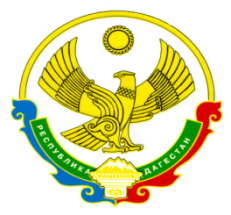 РЕСПУБЛИКА  ДАГЕСТАНМУНИЦИПАЛЬНОЕ ОБРАЗОВАНИЕ «АКУШИНСКИЙ РАЙОН»МУНИЦИПАЛЬНОЕ КАЗЁННОЕ  ОБЩЕОБРАЗОВАТЕЛЬНОЕ УЧРЕЖДЕНИЕ                                     « БУТРИНСКАЯ СРЕДНЯЯ ОБЩЕОБРАЗОВАТЕЛЬНАЯ ШКОЛА ИМ. САИДОВА М.Р. » 368291                                                с.Бутри                                  butriskul@mail.ru                                                          Характеристика школы.   МКОУ «Бутринская СОШ им.Саидова М.Р.»  расположено по адресу РД, Акушинский район, с.Бутри  ул.Туркум  6А.Школа располагается в трех зданиях. Здания школы одноэтажные. Школьные объекты расположены в близком расстоянии друг от друга.а) начальный корпус – площадь 330 кВ.м.б) основной корпус – площадь 341 кВ.м. г) спортивный зал – площадь  329 кВ.м. Общая площадь зданий 1000 кВ.м., а общая площадь объекта около 5068 кВ.м.1.1Наименование общеобразовательной организацииМКОУ «Бутринская СОШ им.Саидова М.Р.1.2Адрес места нахожденияобщеобразовательной организацииРД Акушинский район  с.Бутри                       ул.Туркум 6А 1.3Муниципальное образованиеАкушинский район1.4Субъект Российской ФедерацииРеспублика Дагестан1.5Директор  общеобразовательной организацииИбрагимов Ибрагим Гасанович1.6Мобильный телефон директора общеобразовательной организации8 928 96 90 3981.7Начальник органа управления образованием муниципального образования (ФИО)Каримгаджиев Магомед Рамазанович1.9Сведения о материально- техническом состоянии общеобразовательной организацииа)год постройкистарый корпус -1937г.( идёт кап.ремонт)новый корпус- 2005г.спортивный зал – 2005 г.б)материалы стенБутовый камень, кирпич, бетон.